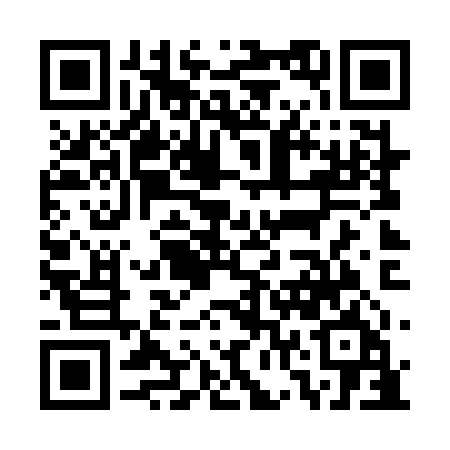 Prayer times for Traverse-du-Remous, Quebec, CanadaWed 1 May 2024 - Fri 31 May 2024High Latitude Method: Angle Based RulePrayer Calculation Method: Islamic Society of North AmericaAsar Calculation Method: HanafiPrayer times provided by https://www.salahtimes.comDateDayFajrSunriseDhuhrAsrMaghribIsha1Wed4:005:3712:485:498:009:372Thu3:585:3512:485:508:019:393Fri3:565:3412:485:518:029:414Sat3:545:3212:485:528:049:435Sun3:525:3112:485:538:059:456Mon3:505:3012:485:538:069:477Tue3:485:2812:475:548:079:488Wed3:465:2712:475:558:099:509Thu3:445:2512:475:568:109:5210Fri3:425:2412:475:568:119:5411Sat3:405:2312:475:578:129:5612Sun3:385:2212:475:588:149:5813Mon3:365:2012:475:588:1510:0014Tue3:345:1912:475:598:1610:0115Wed3:325:1812:476:008:1710:0316Thu3:305:1712:476:018:1810:0517Fri3:295:1612:476:018:2010:0718Sat3:275:1512:476:028:2110:0919Sun3:255:1412:476:038:2210:1120Mon3:245:1312:486:038:2310:1221Tue3:225:1212:486:048:2410:1422Wed3:205:1112:486:058:2510:1623Thu3:195:1012:486:058:2610:1824Fri3:175:0912:486:068:2710:1925Sat3:165:0812:486:068:2810:2126Sun3:145:0712:486:078:2910:2327Mon3:135:0712:486:088:3010:2428Tue3:125:0612:486:088:3110:2629Wed3:105:0512:486:098:3210:2730Thu3:095:0412:496:098:3310:2931Fri3:085:0412:496:108:3410:30